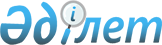 Әскери қызметтің белгіленген мерзімін өткерген мерзімді әскери қызметтегі әскери қызметшілерді 2020 жылдың наурыз – маусымында және қыркүйек – желтоқсанында запасқа шығару, сондай-ақ Қазақстан Республикасының азаматтарын 2020 жылдың наурыз – тамызында және қыркүйек – желтоқсанында мерзімді әскери қызметке кезекті шақыру туралыҚазақстан Республикасы Президентінің 2020 жылғы 12 ақпандағы № 266 Жарлығы.
      Ескерту. Жарлықтың тақырыбы жаңа редакцияда - ҚР Президентінің 30.04.2020 № 312 Жарлығымен (алғашқы ресми жарияланған күнінен бастап қолданысқа енгізіледі).
      "Қазақстан Республикасының қорғанысы жəне Қарулы Күштері туралы" 2005 жылғы 7 қаңтардағы Қазақстан Республикасы Заңының 5-бабы 2-тармағының 11) тармақшасына жəне "Əскери қызмет жəне əскери қызметшілердің мəртебесі туралы" 2012 жылғы 16 ақпандағы Қазақстан Республикасы Заңының 31-бабына сəйкес ҚАУЛЫ ЕТЕМІН:
      1. Əскери қызметтің белгіленген мерзімін өткерген мерзімді əскери қызметтегі əскери қызметшілер 2020 жылдың наурыз – маусымында жəне қыркүйек – желтоқсанында Қазақстан Республикасының Қарулы Күштері, Қазақстан Республикасының Ішкі істер министрлігі, Қазақстан Республикасының Ұлттық қауіпсіздік комитеті, Қазақстан Республикасының Мемлекеттік күзет қызметі қатарынан запасқа шығарылсын.
      2. Әскерге шақыруды кейінге қалдыруға немесе одан босатылуға құқығы жоқ он сегіз жастан жиырма жеті жасқа дейінгі ер азаматтар 2020 жылдың наурыз – тамызында және қыркүйек – желтоқсанында Қазақстан Республикасының Қарулы Күштеріне, Қазақстан Республикасының Ішкі істер министрлігіне, Қазақстан Республикасының Ұлттық қауіпсіздік комитетіне, Қазақстан Республикасының Мемлекеттік күзет қызметіне мерзімді әскери қызметке шақырылсын.
      Ескерту. 2-тармақ жаңа редакцияда - ҚР Президентінің 30.04.2020 № 312 Жарлығымен (алғашқы ресми жарияланған күнінен бастап қолданысқа енгізіледі).


      3. Жергілікті атқарушы органдар тиісті жергілікті әскери басқару органдары арқылы 2020 жылдың наурыз – тамызында және қыркүйек – желтоқсанында азаматтарды мерзімді әскери қызметке шақыруды жүргізуді ұйымдастырсын жəне қамтамасыз етсін.
      Ескерту. 3-тармақ жаңа редакцияда - ҚР Президентінің 30.04.2020 № 312 Жарлығымен (алғашқы ресми жарияланған күнінен бастап қолданысқа енгізіледі).


      4. Қазақстан Республикасының Үкіметі, Қазақстан Республикасының Ұлттық қауіпсіздік комитеті, Қазақстан Республикасының Мемлекеттік күзет қызметі мерзімді əскери қызметті өткеру үшін Қазақстан Республикасының Қарулы Күштеріне, Қазақстан Республикасының Ішкі істер министрлігіне, Қазақстан Республикасының Ұлттық қауіпсіздік комитетіне, Қазақстан Республикасының Мемлекеттік күзет қызметіне əскерге шақырылған Қазақстан Республикасының азаматтарын жөнелтуді жəне мерзімді əскери қызметтің белгіленген мерзімдерін өткерген əскери қызметшілерді шығаруды қаржылай жəне материалдық қамтамасыз етуді ұйымдастырсын.
      5. Осы Жарлық алғашқы ресми жарияланған күнінен бастап қолданысқа енгізіледі.
					© 2012. Қазақстан Республикасы Әділет министрлігінің «Қазақстан Республикасының Заңнама және құқықтық ақпарат институты» ШЖҚ РМК
				
      Қазақстан Республикасының
Президенті

Қ.ТОҚАЕВ
